國立臺北商業大學財務金融系金融科技學分學程設置計畫書 中華民國105年10月6日105學年度第1學期第1次系課程委員會議通過 中華民國105年11月23日105學年度第1學期第3次系務會議通過中華民國106年3月8日105學年度第2學期第1次系務會議修訂通過中華民國 106 年 4 月 24 日105學年度第2學期第2次院課程委員會會議修訂通過中華民國106 年 5 月 2 日105學年度第2學期第2次本校課程委員會會議修訂通過
中華民國109年4月9日108學年度第2學期第3次系課程委員會議修訂通過中華民國109年4月15日108學年度第2學期第2次系課程委員會議修訂通過中華民國109年4月22日108學年度第2學期第2次院課程委員會議修訂通過中華民國109年4月27日108學年度第2學期第2次校課程委員會議修訂通過中華民國109年5月14日108學年度第2學期第2次教務會議修訂通過設置宗旨（一）本學程係由國立臺北商業大學(以下簡稱本校)財務金融系與本校資訊管理系、本校會計資訊系共同開設。(二) 本學程結合本校財務金融系與本校資訊管理系、本校會計資訊系優質之師資基礎,經由跨院的整合平台,規劃結合財務金融及資訊領域知識,藉由理論與實務搭配,培養學生金融科技的基礎訓練,培植金融科技人才。設置學分學程或學位學程:學分學程。參與教學研究單位:本校財務金融系、本校資訊管理系、本校會計資訊系。授課師資:由本校財務金融系、本校資訊管理系、本校會計資訊系優質之師資授課。 學程必修科目學分、選修學分及應修學分總數必修課程:至少7學分，選修課程:至少15學分。學生修習本學程科目學分,其中至少應有六學分不屬於學生主系、加修學系及輔系之科目。(三) 金融科技學分學程證明書:修滿學程規定之科目與學分時,得向財務金融系申領核發學程證明書。六、所需資源安排:運用本校現有資源,並由資網中心配合教務系統之修改與開發。七、行政管理:本學程由本校財務金融系主辦,教務處協助辦理相關事宜,學程證明書由本校財務金融系核發。八、申請注意事項:(一) 凡本校專科部、學院部及研究所的學生,均得向本校財務金融系提出申請修習本學程。(修習流程須知詳見附件1；學程修習申請表詳見附件2)(二) 抵免學分辦法:學生申請抵免學分依本校學生抵免科目學分辦法辦理。(三) 學程證明書核發:學生修畢本學程學分者,得向財務金融系申領核發本學程證明書(核發申請表,詳見附件3)。(四) 修讀本學程之學生若中途因故無法繼續修習,須填寫「終止修習金融科技學程申請書」,經原系所主任簽章後,送至本學程辦公室辦理,終止其修習資格(詳見附件4)。(五) 若有未盡事宜,悉依本校相關規定辦理。 ● 必修課程:至少 7 學分 ● 選修課程:至少 15 學分備註：課程抵免須符合「國立臺北商業大學學程設置辦法」第五條: 學分學程課程規劃至少為二十學分。學生修習學程科目學分,其中至少應有六學分不屬於學生主系、加修學系及輔系之必修科目,但各學程得為更嚴格之規定。依國立臺北商業大學學生選課辦法第五條規定「碩士班學生得修習大學學制課程，其成績不計入當學期及畢業總平均，亦不列入畢業學分數。」依國立臺北商業大學學生選課辦法第十條規定「學生除修習同學制同科系所內各年級之選修課程科目外，其餘課程選修應經該生科系所主管核准。」附件1:國立臺北商業大學財務金融系金融科技學分學程修習流程須知修習資格:凡本校專科部、學院部及研究所的學生,均得向本校財務金融系提出申請修習本學程。修習流程: (一)填具「金融科技學分學程修習申請表」,並檢附資格證明文件經原就讀系所科主任初核同意後,送財務金融系複核同意再進行登錄作業。 (二) 抵免學分辦法:學生申請抵免學分依本校學生抵免科目學分辦法辦理,經由財務金融進行審核通過後,學期所修習各科目學分方得抵免。(三) 學程證明書核發:修滿學程規定之科目與學分時,得向財務金融系申領核發學程證明書。抵免學分須知:課程抵免須符合本校學程設置辦法「學生修習學程科目學分,其中至少應有六學分不屬於學生主系、加修學系及輔系之必修科目」之規定。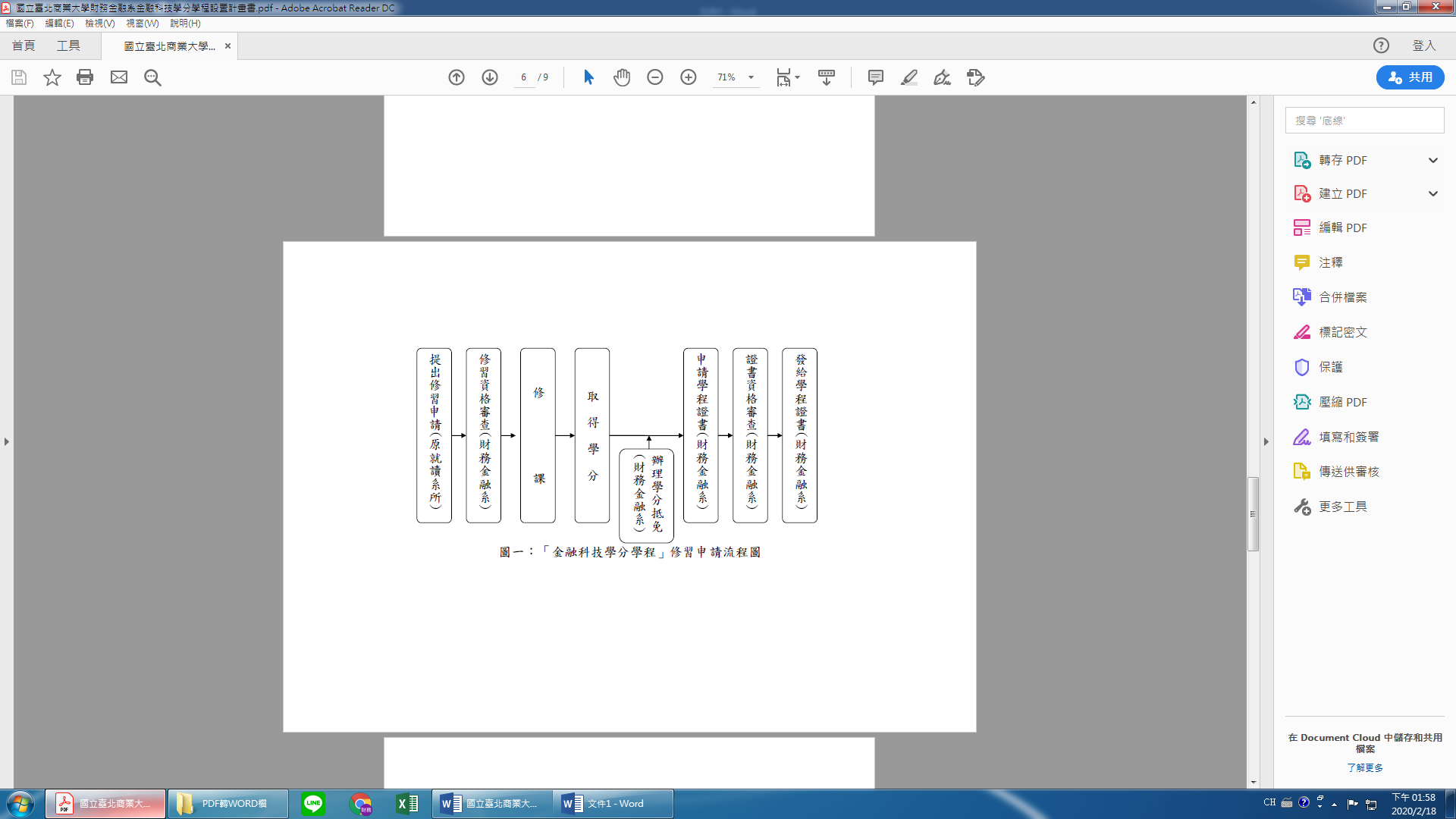 附件2 學程修習申請表國立臺北商業大學財務金融系金融科技學分學程修習申請表申請人基本資料                 填表日期:    年    月    日 申請人簽名:___________資格審查結果	 □同意修習	 □不同意修習		 (原因:____________________________________)財務金融系承辦人________   財務金融系主任_________附件3 學程學分證明書核發申請表國立臺北商業大學財務金融系金融科技學分學程證明書核發申請表申請人基本資料                 填表日期:    年    月    日申請人簽名:____________備註:學生需附例年成績單、學生證正反影印本以供查核。資格審查結果    □符合資格，准予核發證書。    □不符合資格(原因:____________________________)財務金融系承辦人_________  財務金融系主任__________附件4 學程學分證明書核發終止申請表國立臺北商業大學財務金融系金融科技學分學程修課終止申請表申請人基本資料填表日期:    年    月    日申請人簽名:___________     系所主任簽章:________資格審查結果    □符合資格，准予終止/放棄。    □不符合資格(原因:____________________________)財務金融系承辦人_________  財務金融系主任__________科目名稱開課系別學制學分數備註證券投資分析財務金融系大學部3金融科技概論財務金融系大學部2資料庫管理資訊管理系/會計資訊系大學部3程式設計(一)資訊管理系大學部3程式設計財務金融系/會計資訊系大學部/大學部32選1科目名稱開課系別學制學分數大數據金融財務金融系大學部3基金管理財務金融系大學部3多程式語言與財經應用財務金融系大學部3機器學習概論與應用財務金融系大學部3Python程式設計資訊管理系大學部3機器學習與深度學習 資訊管理系大學部3資料探勘與大數據分析 資訊管理系大學部 3區塊鏈導論 資訊管理系大學部3姓名性別學部學號科所系年級連絡手機連絡地址E-mail姓名性別學部學號科所系年級連絡電話連絡地址E-mail姓名性別學部學號科所系年級聯絡電話聯絡地址E-mail